You are cordially invited to attend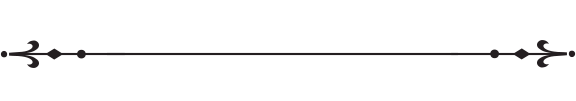 Gwinnett County Public SchoolsParent Advisory Committee (PAC) MeetingWhen: February 19, 2019 @ 5:00 – 7: 00 PMWhere: Lilburn Activity Building788 Hillcrest Rd NW, Lilburn, GA 30047Who: ALL Families and Community Members**Childcare will be providedWhy: To learn about the Federal Programs that are offered in your child’s school and give your input for the 2019-2020 school yearFederal Programs:Title I, Part A – Academic AchievementTitle II – Effective InstructionTitle III – English LearnersTitle IV – 21st Century LearningTitle I, Part C – Migrant EducationTitle IX, Part A – Programs for Homeless Youth and Foster Children